Name:AnandhalakshmiAnandhalakshmi.375582@2freemail.com 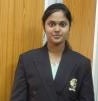 Placed in:Abudhabi, UAE.Nationality:IndianDate of Birth:12/02/1991Marital Status:MarriedVisa StatusVisit VisaCareer Objective Well experienced Medical Coder with a demonstrated history of working in the health care industry. Skilled in Health Insurance, Medical Terminology, Hospitals, Healthcare, and Healthcare Management. Having a broad knowledge of Anatomy, Physiology, Drug discovery and Biotechnology molecular techniques. Flexible with strong team- working skills, able to work individually or as part of a group. Experienced in softwares and databases handling, now looking for an opportunity for personal development and career progression with a reputable company.Executive DigestEffective communicator with excellent leadership skillsEnergetic, highly motivated and dedicated team player.Equipped to work under pressure, meet & beat deadlines.Empowered learner and diligent worker.Experienced to work under cross-cultural and multi-lingual environments.Academic Forte 	Master`s in Bioinformatics with good grades.   Bachelor`s in Biotechnology with good grades.Excellent knowledge of MS Office package.Well Programming knowledge (C, C+, HTML, perl)Excellent in Molecular techniques and Bioinformatics ToolsCorporate trainings Kidney Research center Lab analysis, Indo American SeedsLanguage Forte Fluency in English, Malayalam, Tamil & knowledge of Hindi.Work Experience 2 years of working experienceOrganizational ExperienceMedical Coder (AGS HEALTH PVT LTD, CHENNAI)Period: Nov 2015 - April 2017 Joined as a trainee and been promoted as Inpatient Medical Coder.Job responsibilities – Medical CoderResponsible for assignment of accurate E&M, ICD-10, CPT, HCPCS and DRG codes and modifiers from medical record documentation for both inpatient and outpatient as per HAAD standards.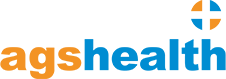 Maintains a delinquency report of missing records in order to facilitate completion of work within the required thresholds.
Work on resubmission and rejected claims on ECLAIM and provide data to receivables team.To provide annual rejection percentage report and analyze and work on reasons leading to rejections .Uploading RAs to ECLAIM and resubmission of the same through Greenrain, maintaining track of the RA received and resubmitted simultaneously.Working on the MS-DRG reimbursement system using 3M , perform ICD-10-CM diagnosis/procedure coding for hospital-based inpatient cases.Query physicians when code assignments are not straight forward or documentation in the record is inadequate, ambiguous or unclear for coding purposes.Keep abreast of coding guidelines and reimbursement reporting requirements and maintain coding credential requirements.Achieve and maintain coding productivity standards for each specific account.Bring identified concerns to the coding manager for resolution.Perform/assist in data quality reviews and audits as necessary and within scope of expertise.Medical Coder (AGS HEALTH PVT LTD, CHENNAI)Period: Nov 2015 - April 2017 Joined as a trainee and been promoted as Inpatient Medical Coder.Job responsibilities – Medical CoderResponsible for assignment of accurate E&M, ICD-10, CPT, HCPCS and DRG codes and modifiers from medical record documentation for both inpatient and outpatient as per HAAD standards.Maintains a delinquency report of missing records in order to facilitate completion of work within the required thresholds.
Work on resubmission and rejected claims on ECLAIM and provide data to receivables team.To provide annual rejection percentage report and analyze and work on reasons leading to rejections .Uploading RAs to ECLAIM and resubmission of the same through Greenrain, maintaining track of the RA received and resubmitted simultaneously.Working on the MS-DRG reimbursement system using 3M , perform ICD-10-CM diagnosis/procedure coding for hospital-based inpatient cases.Query physicians when code assignments are not straight forward or documentation in the record is inadequate, ambiguous or unclear for coding purposes.Keep abreast of coding guidelines and reimbursement reporting requirements and maintain coding credential requirements.Achieve and maintain coding productivity standards for each specific account.Bring identified concerns to the coding manager for resolution.Perform/assist in data quality reviews and audits as necessary and within scope of expertise.KNOWN TECHNIQUESMolecular Techniques (Electrophoresis, PCR, Blotting Methods, DNA/RNA Extraction)Molecular Dynamics (Molecular Modelling, Docking (Schrodinger), Simulation)Programming (C,HTML,Perl, Python)Computational Biology (Gene analysis, genotypic techniques,sequencing techniques, Microarray)Databases,Microsoft office, Excel,PowerpointInstrumentation (HPLC, GC)AREA OF INTERESTMedical codingComputational BiologyMolecular modellingMolecular biologyDrug DiscoveryPROJECTSIN SILICO DRUG DESIGNING FOR TAY-SACHS DISEASE.                      The present study addresses the structure and functional analysis    of the mutants. In our study 50 mutations that cause Tay-Sachs disease have been identified in the HEX A gene.AN IN SILICO APPROACH FOR BIOREMEDIATION OF TOXIC COMPOUNDS.                        The enzymes oxidoreductases, hydrolases, lipases and the toxic compound (Benzo [a] pyrene) was screened based on the docking results. KNOWN TECHNIQUESMolecular Techniques (Electrophoresis, PCR, Blotting Methods, DNA/RNA Extraction)Molecular Dynamics (Molecular Modelling, Docking (Schrodinger), Simulation)Programming (C,HTML,Perl, Python)Computational Biology (Gene analysis, genotypic techniques,sequencing techniques, Microarray)Databases,Microsoft office, Excel,PowerpointInstrumentation (HPLC, GC)AREA OF INTERESTMedical codingComputational BiologyMolecular modellingMolecular biologyDrug DiscoveryPROJECTSIN SILICO DRUG DESIGNING FOR TAY-SACHS DISEASE.                      The present study addresses the structure and functional analysis    of the mutants. In our study 50 mutations that cause Tay-Sachs disease have been identified in the HEX A gene.AN IN SILICO APPROACH FOR BIOREMEDIATION OF TOXIC COMPOUNDS.                        The enzymes oxidoreductases, hydrolases, lipases and the toxic compound (Benzo [a] pyrene) was screened based on the docking results. 